Grooming the Next Generation of Leaders: Passing the Torch 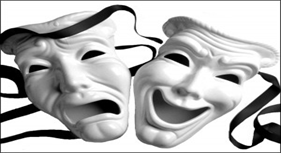 Presenters: Roshunda Jones & Jabari CollinsG.W. Carver Magnet HS (Houston, TX)Texas Thespians Educator ConferenceThis workshop will cover how to create a student centered theatre program.  It will focus on building student leadership while saving you time and stress!	*Warm-up activity *Create a Leadership Team (Officers or Board Members)-Benefit of an officer team*Create offices that accentuate student strengths-Benefit of creating a board*Create a fair leadership team by removing titlesTips to choosing the Almost Perfect Leadership Team*Observe students in the classroom & rehearsal process*Give potential student leaders tasks before the official title*Officer Auditions & Notebook		Interview and audition potential student leaders		Students create a notebook on why the should be a leader*Officer Camp	Create a getaway to bond and plan for the year.*Regular Drama Club Meetings	Allow the student leaders to completely organize and run all meetings*Monthly Officer/Board MeetingsHold Leaders Accountable (Officer Report Cards)	*Ways Student Leaders can assist YOU!In Rehearsal & Performance	Start Rehearsals (Warm-ups, attendance, etc.)Manage and Clean the HouseAssist with character development, choreography, vocal work, etc.Crew HeadsCompany Stage Manager Peer evaluation & critiqueIn Class	Take attendance, lead journals, start vocal/physical warm-upsAssist with grading papers, answering the phone, writing passes and maintaining a clean classroom	Assist with discipline without you having to say a wordThe Troupe	Create and run social media	Publicity (Programs, tickets, t-shirt design)	Remind 101 or Group Me	Maintaining the Call BoardSecretarial Duties (Permission Forms, Letters to students, board reports, etc.)*Incentives		Thespian Points		Graduation Honors		Banquet Honors		Recognition 		Resume BuildersHaving a student centered program creates an environment of respect and rapport!  When students take ownership, the quality of work is better. They will even come back during their breaks from college to lend a helping hand!Contact us at anytime!rdjones3@aldineisd.org or jrcollins@aldineisd.orghttp://gwcarvertheatre.weebly.com/     (Carver Website)